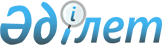 О внесении изменений в постановление акимата Алматинской области от 7 августа 2015 года № 341 "Об утверждении регламентов государственных услуг по вопросам регистрации актов гражданского состояния"
					
			Утративший силу
			
			
		
					Постановление акимата Алматинской области от 29 июля 2016 года № 418. Зарегистрировано Департаментом юстиции Алматинской области 01 сентября 2016 года № 3948. Утратило силу постановлением акимата Алматинской области от 08 февраля 2017 года № 45      Сноска. Утратило силу постановлением акимата Алматинской области от 08.02.2017 № 45 (вводится в действие по истечении десяти календарных дней после дня его первого официального опубликования).

      В соответствии с пунктом 1 статьи 16 Закона Республики Казахстан от 15 апреля 2013 года "О государственных услугах", приказом Министра юстиции Республики Казахстан от 17 апреля 2015 года № 219 "Об утверждении стандартов государственных услуг по вопросам регистрации актов гражданского состояния и апостилирования" акимат Алматинской области ПОСТАНОВЛЯЕТ:

      1. Внести в постановление акимата Алматинской области от 7 августа 2015 года № 341 "Об утверждении регламентов государственных услуг по вопросам регистрации актов гражданского состояния" (зарегистрированного в Реестре государственной регистрации нормативных правовых актов от 11 сентября 2015 года № 3402, опубликованного в газетах "Жетысу" от 3 ноября 2015 года № 124 и "Огни Алатау" от 3 ноября 2015 года № 124) следующие изменения: 

      регламент государственной услуги "Регистрация рождения ребенка, в том числе внесение изменений, дополнений и исправлений в записи актов гражданского состояния" утвержденный указанным постановлением изложить в новой редакции согласно приложению к настоящему постановлению.

      2. Возложить на руководителя государственного учреждения "Аппарат акима Алматинской области" опубликование настоящего постановления после государственной регистрации в органах юстиции в официальных и периодических печатных изданиях, а также на интернет-ресурсе, определяемом Правительством Республики Казахстан и на интернет-ресурсе акимата области. 

      3. Контроль за исполнением настоящего постановления возложить на первого заместителя Акима Алматинской области Л. М. Турлашова. 

      4. Настоящее постановление вступает в силу со дня государственной регистрации в органах юстиции и вводится в действие по истечении десяти календарных дней после дня его первого официального опубликования.

 Регламент государственной услуги "Регистрация рождения ребенка, в том числе внесение изменений, дополнений и исправлений в записи актов гражданского состояния" 1. Общие положения      1. Государственная услуга "Регистрация рождения ребенка, в том числе внесение изменений, дополнений и исправлений в записи актов гражданского состояния" (далее - государственная услуга) оказывается платно/бесплатно физическим лицам (далее - услугополучатель) местными исполнительными органами районов и городов областного значения (далее - услугодатель). 

      Государственная услуга оказывается на основании стандарта государственной услуги "Регистрация рождения ребенка, в том числе внесение изменений, дополнений и исправлений в записи актов гражданского состояния" утвержденного приказом Министра юстиции Республики Казахстан от 17 апреля 2015 года № 219 (далее - Стандарт). 

      2. Форма оказания государственной услуги: электронная (частично автоматизированная) и (или) бумажная.

      3. Результат оказания государственной услуги: свидетельство о рождении, повторное свидетельство о рождении с внесенными изменениями, дополнениями и исправлениями на бумажном носителе при предъявлении документа, удостоверяющего личность. 

 2. Описание порядка действий структурных подразделений (работников) услугодателя в процессе оказания государственной услуги      4. Основанием для начала процедуры (действия) по оказанию государственной услуги является обращение услугополучателя с пакетом документов, согласно пункту 9 Стандарта. 

      5. Содержание каждой процедуры (действия), входящей в состав процесса оказания государственной услуги:

      1) прием, регистрация документов и направление руководителю услугодателя. Результат - направление руководителю услугодателя;

      2) рассмотрение документов и определение ответственного исполнителя услугодателя. Результат - определение ответственного исполнителя услугодателя; 

      3) оформление ответственным исполнителем услугодателя результата оказания государственной услуги и направление на подпись руководителю услугодателя. Результат - направление результата оказания государственной услуги на подпись руководителю услугодателя; 

      4) подписание результата оказания государственной услуги и направление ответственному исполнителю услугодателя. Результат - направление результата оказания государственной услуги ответственному исполнителю услугодателя; 

      5) выдача результата оказания государственной услуги услугополучателю. Результат - выдача результата оказания государственной услуги услугополучателю. 

      Длительность выполнения каждой процедуры (действия), входящей в состав процесса оказания государственной услуги, согласно пункту 4 Стандарта. 

 3. Описание порядка взаимодействия структурных подразделений (работников) услугодателя в процессе оказания государственной услуги      6. Перечень структурных подразделений (работников) услугодателя, которые участвуют в процессе оказания государственной услуги:

      1) сотрудник канцелярии услугодателя;

      2) руководитель услугодателя;

      3) ответственный исполнитель услугодателя. 

      7. Описание последовательности процедур (действий) между структурными подразделениями (работниками) приведены в приложении настоящего регламента "Справочнике бизнес-процессов оказания государственной услуги". Длительность каждой процедуры (действия), входящей в состав процесса оказания государственной услуги, согласно пункту 4 Стандарта. 

 4. Описание порядка взаимодействия с Государственной корпорацией "Правительство для граждан" и (или) иными услугодателями, а также порядка использования информационных систем в процессе оказания государственной услуги       8. Для получения государственной услуги услугополучатель представляет в Государственную корпорацию "Правительство для граждан" (далее - Государственная корпорация) пакет документов, согласно пункту 9 Стандарта. 

      9. Описание процесса получения результата оказания государственной услуги через Государственную корпорацию:

      1) работник Государственной корпорации принимает документы и выдает расписку о приеме соответствующих документов (в случае предоставления услугополучателем неполного пакета документов согласно пункту 9 Стандарта, работник Государственной корпорации отказывает в приеме заявления и выдает расписку об отказе в приеме документов по форме согласно приложению 3 Стандарта); 

      2) работник Государственной корпорации направляет принятые документы услугодателю; 

      3) порядок действий структурных подразделений услугодателя в процессе оказания государственной услуги осуществляется в соответствии с пунктом 5 настоящего регламента; 

      4) работник Государственной корпорации получает результат оказания государственной услуги от услугодателя; 

      5) работник Государственной корпорации выдает услугополучателю результат оказания государственной услуги. 

      Длительность каждой процедуры (действия), входящей в состав процесса оказания государственной услуги, согласно пункту 4 Стандарта.

      10. Описание порядка обращения и последовательности процедур (действий) услугодателя и услугополучателя при оказании государственных услуг через веб-портал "электронного правительства" (далее - портал):

      1) услугополучатель регистрируется на портале, направляет запрос в форме электронного документа, удостоверенного электронной цифровой подписью (далее - ЭЦП);

      2) в "личный кабинет" направляется статус о принятии запроса на государственную услугу, а также уведомление с указанием даты и времени получения результата оказания государственной услуги;

      3) после принятия запроса, порядок действий структурных подразделений услугодателя в процессе оказания государственной услуги осуществляется в соответствии с пунктом 5 настоящего регламента.

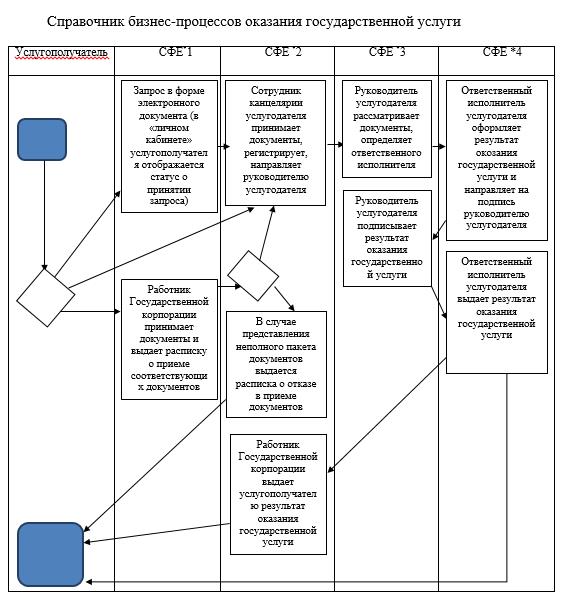 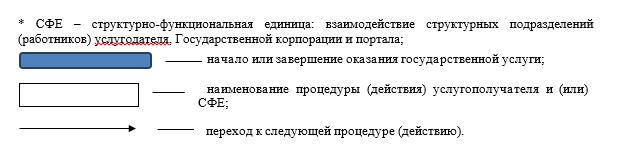 
					© 2012. РГП на ПХВ «Институт законодательства и правовой информации Республики Казахстан» Министерства юстиции Республики Казахстан
				
      Аким Алмaтинской области

 А. Баталов
Приложение 1 к постановлению акимата Алматинской области от "29" июля 2016 года № 418Утверждено постановлением акимата Алматинской области от 7 августа 2015 года № 341Приложение к регламенту государственной услуги "Регистрация рождения ребенка, в том числе внесение изменений, дополнений и исправлений в записи актов гражданского состояния"